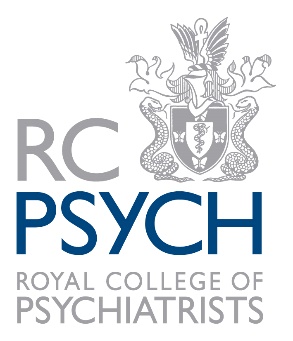 PsychSoc of the Year 2024Entries must be accompanied by confirmation of support from the Head of Department or equivalent (see last section).The deadline for submitting nominations is 5pm on 31 May 2024.The following must be confirmed for your entry to be valid:This award is to recognise the pivotal role that psychiatry societies at medical schools play in raising the profile of psychiatry and supporting similarly interested medical students in becoming psychiatrists.  Societies may be based in the UK or overseas. The entry should describe how the society:embodies the themes the of the #Choosepsychiatry campaigndemonstrates effective leadership and good teamworkprovides an exciting and varied program of activities in their medical school and beyond.See the full Rules for Entry.Entries should relate to work undertaken in the 2022/2023 academic year only. Activities undertaken outside these dates will not be considered. Please describe below how the nominated society has met the following criteria:Data Protection 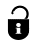 The College’s data protection policy can be found on our websiteThank you for entering the 2024 RCPsych Awards.Please send your completed form by 5pm on 31 May 2024 by email to MembershipServices@rcpsych.ac.uk Society nameMedical SchoolName of team contactEmail of team contactEntry submitted by:  Entry submitted by:  Name of nominator Please note, as per the Rules for Entry, nominators must be subscribing College Members, Fellows, Honorary Fellows, Specialist Associates, Affiliates, International Associates or Pre-Membership Psychiatric Trainees.Please note, as per the Rules for Entry, nominators must be subscribing College Members, Fellows, Honorary Fellows, Specialist Associates, Affiliates, International Associates or Pre-Membership Psychiatric Trainees.Job titleOrganisation nameAddressEmail  Has the nominated society given their permission for the entry to go forward? Have they agreed to attend/send a representative to/pre-record a video for the Awards ceremony on 14 November 2024 if they are shortlisted?Entry summary (maximum 300 words)Please describe how the nominee meets the Award criteria and why they should be awarded the title PsychSoc of the Year This wording may be used for publicity purposes for entries that are shortlisted.Embodies the themes of #Choosepsychiatry Your entry should demonstrate:Use of #Choosepsychiatry resources Promotion of psychiatry as a careerChallenging the perceived stigma of mental health.(Maximum 250 words)(10 marks)Leadership and teamworkYour entry should demonstrate:Effective leadershipGood team-workingEngagement of patients and carers.(Maximum 250 words)(10 marks)(Maximum 250 words)(10 marks)(Maximum 250 words)(10 marks)Exciting and varied programYour entry should demonstrate:Variety of events run for medical students External events open to fellow university students and beyond Reflecting the variety and diversity of psychiatry.Exciting and varied programYour entry should demonstrate:Variety of events run for medical students External events open to fellow university students and beyond Reflecting the variety and diversity of psychiatry.(Maximum 250 words)(10 marks)(Maximum 250 words)(10 marks)Confirmation of support from the Head of Department or equivalent:I confirm that the above evidence is accurate to the best of my knowledge.Confirmation of support from the Head of Department or equivalent:I confirm that the above evidence is accurate to the best of my knowledge.Confirmation of support from the Head of Department or equivalent:I confirm that the above evidence is accurate to the best of my knowledge.Confirmation of support from the Head of Department or equivalent:I confirm that the above evidence is accurate to the best of my knowledge.NameSignatureJob title